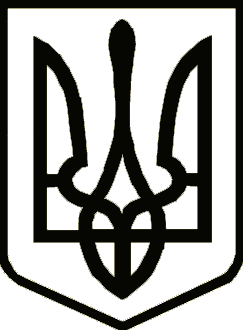 УкраїнаНОВГОРОД-СІВЕРСЬКА РАЙОННА РАДА ЧЕРНІГІВСЬКОЇ ОБЛАСТІРОЗПОРЯДЖЕННЯПро надання дозволу Новгород-Сіверській центральній районної лікарні ім.І.В.Буяльського на списання основного засобуКеруючись частиною 7 статті 55 Закону України «Про місцеве самоврядування в Україні», враховуючи подання постійної комісії з питань бюджету та управління об’єктами комунальної власності району від                     17 червня 2016 року1. Надаю дозвіл Новгород-Сіверській центральній районній лікарні ім.І.В.Буяльського на списання з балансу основного засобу:коня, бурої масті, кличка «Зорька», порода не визначена, інвентарний номер 10700003, дата народження 2001 рік, перебуває на балансі з 2010 року, балансова (первісна) вартість 4500,00 грн. 2. Списання здійснити відповідно до вимог Положення про порядок відчуження та списання майна, що є спільною власністю територіальних громад Новгород-Сіверського району, затвердженого рішенням районної ради від           10 січня 2012 року (із змінами) та відповідних нормативних документів.3. Контроль за виконанням розпорядження залишаю за собою.Голова районної ради                                                                         В. М. КауфманПроект розпорядження подає:Начальник відділу з  юридичних питаньта комунальної власності  виконавчого апарату                                                                                 районної ради                                                                                       Т.В.Щепочкіна    21 червня 2016 року м. Новгород-Сіверський           №    23